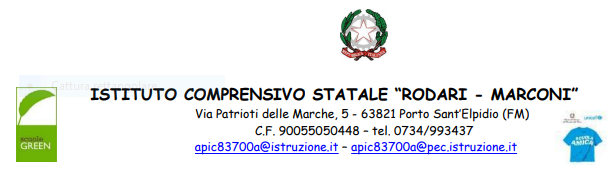 RUBRICHE VALUTATIVE CLASSE QUINTAMATEMATICAMATEMATICAMATEMATICAMATEMATICAMATEMATICAOBIETTIVIIN VIA DI PRIMA ACQUISIZIONEBASEINTERMEDIOAVANZATONumero e calcolo-leggere, scrivere, ordinare econfrontare i numeri naturali e decimali;-eseguire in colonna le quattrooperazioni con i numeri naturali edecimali;-padroneggiare strategie di calcolo mentale.L’alunno conta solo in senso progressivo e regressivo. Conosce il valore posizionale delle cifre ma, nell’operare con esse, non sempre ne tiene conto. Esegue per iscritto le quattro operazioni con i numeri naturali e decimali, fatica ancora nel calcolo mentale.L’alunno conta in senso progressivo e regressivo. Conosce il valore posizionale delle cifre e opera nel calcolo tenendone conto correttamente. Esegue mentalmente e per iscritto le quattro operazioni con i numeri naturali e decimali.L’alunno opera con i numeri naturali e decimali in maniera corretta; si muove con sicurezza nel calcolo scritto e mentale applicando proprietà; memorizza i procedimenti di calcolo in modo adeguato.L’alunno opera con i numeri naturali e decimali in maniera corretta, completa e precisa; si muove in modo sicuro e in completa autonomia nel calcolo scritto e mentale, applicando tutte le proprietà; memorizza e verbalizza in modo preciso i procedimenti di calcolo. Spazio e figure-Leggere, comprendere e memorizzare le prime definizioni di regolegeometriche;-osservare e analizzare i poligoni discriminandone lecaratteristiche;-determinare perimetro ed area di figure geometriche piane;-riprodurre una figura in base ad una descrizione, utilizzando gli strumenti opportuni.L’alunno descrive, denomina, classifica e riproduce figure geometriche solo se opportunatamente guidato; opera con esse solo in contesti noti.L’alunno descrive, denomina, classifica e riproduce figure geometriche, operando con esse in modo sostanzialmente corretto.L’alunno conosce, rappresenta e descrive figure geometriche, operando con esse in modo autonomo e corretto.L’alunno conosce, rappresenta e descrive figure geometriche, operando con esse in modo corretto, sicuro e in completa autonomia.Risoluzione di problemi.-Comprendere, rappresentare e risolvere situazioni problematiche.Relazioni, misure, dati e previsioni.-Effettuare misure dirette edindirette con unità di misuraconvenzionali e nonconvenzionali;-individuare e valutare la probabilità di un evento;-leggere, rappresentare e progettare diversi tipi di grafici.L’alunno risolve semplici situazioni problematiche relative ad ambiti di esperienza con tutti i dati espliciti e con la supervisione dell’adulto.L’alunno raccoglie dati e li raggruppa con semplici rappresentazioni grafiche. Utilizza gli strumenti di misura più comuni, stabilendo rapporti all’interno delle grandezze misurabili,  solo se viene guidato.L’alunno legge e comprende testi, che coinvolgono aspetti logici e matematici. Riesce a risolvere facili problemi, mantenendo il controllo sia sul processo risolutivo, sia sui risultati necessitando di indicazioni per affrontare situazioni parzialmente variate.L’alunno raccoglie dati e li raggruppa con semplici rappresentazioni grafiche. Utilizza gli strumenti di misura più comuni, stabilendo rapporti all’interno delle grandezze misurabili, operando in maniera non del tutto autonoma, in contesti noti.L’alunno riesce a risolvere situazioni problematiche in tutti gli ambiti di contenuto, in modo autonomo e sicuro mantenendo il controllo sia sul processo risolutivo, sia sui risultati.L’alunno osserva e  raccoglie dati raggruppandoli  con rappresentazioni grafiche. Utilizza in modo coerente gli strumenti di misura più comuni, stabilendo rapporti corretti all’interno delle grandezze misurabili, operando autonomamente anche in contesti non noti.L’alunno descrive il procedimento seguito e riconosce strategie di soluzione diverse dalla propria. Costruisce ragionamenti formulando ipotesi, sostenendo le proprie idee e confrontandosi con il punto di vista altrui. L’alunno osserva, classifica, raccoglie dati e li raggruppa con rappresentazioni grafiche. Utilizza con sicurezza ed autonomia, in situazioni note e non note, gli strumenti di misura più comuni, stabilendo rapporti corretti all’interno delle grandezze misurabili. SCIENZESCIENZESCIENZESCIENZESCIENZEOBIETTIVIIN VIA DI PRIMA D’ACQUISIZIONEBASEINTERMEDIOAVANZATOOsservare, descrivere, sperimentare e classificare fenomeni e trasformazioni:-osservare, individuare, classificare e cogliere analogie o differenze dei fenomeni;-effettuare esperimenti, formulare ipotesi e prospettare soluzioni;-raccogliere dati, rappresentarli graficamente e interpretarli.L’alunno utilizza il metodo scientifico, in modo incerto; solo se aiutato, riesce a verbalizzarne le varie fasi. L’alunno utilizza meccanicamente il metodo scientifico e ne verbalizza, in modo essenziale, i vari passaggi, individuando semplici relazioni e trasformazioni.L’alunno utilizza il metodo scientifico in modo corretto, formulando ipotesi per spiegare un fenomeno fisico o chimico; ne verbalizza chiaramente le varie fasi, individuando relazioni e trasformazioni.L’alunno utilizza il metodo scientifico in modo corretto e preciso, formulando ipotesi per spiegare un fenomeno fisico o chimico; ne verbalizza, in modo sempre chiaro, le varie fasi individuando relazioni e trasformazioni.L’uomo, i viventi e l’ambiente-Descrivere ed analizzare i diversi argomenti con termini propri della disciplina;- riconoscere e descrivere il funzionamento del proprio corpo, di organi ed apparati.- riconoscere e descrivere i diversi fenomeni naturali (Universo, forze, energia)L’alunno va guidato a descrivere, confrontare e rappresentare i fenomeni osservati; si esprime in modo essenziale. L’alunno descrive, confronta e rappresenta i fenomeni osservati in modo semplice con il supporto dell’insegnante, utilizzando qualche termine specifico.L’alunno descrive, confronta e rappresenta i fenomeni osservati autonomamente; si esprime utilizzando termini specifici.L’alunno descrive, confronta e rappresenta i fenomeni osservati in maniera totalmente autonoma; si esprime utilizzando adeguatamente i termini specifici.GEOGRAFIAGEOGRAFIAGEOGRAFIAGEOGRAFIAGEOGRAFIAOBIETTIVIIN VIA DI PRIMA ACQUISIZIONEBASEINTERMEDIOAVANZATOOrientamento e linguaggio della geo-graficità-Orientarsi usando punti cardinali;-analizzare i caratteri fisici del territorio interpretando carte geografiche utilizzando il linguaggio specifico.L’alunno, con incertezza, si orienta nello spazio vissuto e grafico, localizza posizioni, scegliendo i riferimenti e gli strumenti geografici più adeguati.Legge ed interpreta dati solo se guidato.L’alunno, in modo non sempre pertinente, si orienta nello spazio vissuto e grafico, localizza posizioni, scegliendo i riferimenti e gli strumenti geografici più adeguati. Legge ed interpreta dati e carte in modo abbastanza corretto.L’alunno, in modo sicuro, si orienta nello spazio vissuto e grafico, localizza posizioni, scegliendo i riferimenti e gli strumenti geografici più adeguati. Legge ed interpreta dati e carte in modo corretto e preciso.L’alunno, con piena sicurezza ed autonomia, si orienta nello spazio vissuto e grafico, localizza posizioni, scegliendo i riferimenti e gli strumenti geografici più adeguati.Legge ed interpreta dati e carte in modo sempre corretto e preciso.Paesaggio-Individuare e descrivere gli elementi caratterizzanti dei paesaggi con particolare riferimento a quello regionale italiano;- riferire le proprie conoscenzeusando il linguaggio specificodella materia.L’alunno riconosce, denomina e descrive, con scarsa proprietà di linguaggio, gli elementi che caratterizzano i paesaggi regionali, in maniera poco costante e superficiale.L’alunno riconosce, denomina e descrive, con una essenziale proprietà di linguaggio,  gli elementi che caratterizzano i paesaggi regionali,  individuando alcune analogie e differenze.L’alunno riconosce, denomina e descrive, con una adeguata proprietà di linguaggio, gli elementi che caratterizzano i paesaggi regionali individuando analogie e differenze.L’alunno riconosce, denomina e descrive, con corretta proprietà di linguaggio e sicurezza, gli elementi che caratterizzano i paesaggi regionali, individuando autonomamente analogie e differenze. TECNOLOGIATECNOLOGIATECNOLOGIATECNOLOGIATECNOLOGIAOBIETTIVIIN VIA DI PRIMA ACQUISIZIONEBASEINTERMEDIOAVANZATOVedere e osservare	Osservare, rappresentare e utilizzare semplici oggetti e strumenti di uso quotidiano descrivendoli e spiegandone il funzionamento. L’alunno è in grado di rappresentare e descrivere elementi del mondo artificiale solo se guidato dall’insegnante.L’alunno osserva, rappresenta e descrive elementi del mondo artificiale in modo abbastanza corretto.L’alunno osserva, rappresenta e descrive elementi del mondo artificiale in modo corretto.L’alunno osserva, rappresenta e descrive elementi del mondo artificiale in modo corretto e preciso.INTERVENIRE E TRASFORMAREProdurre semplici modelli o rappresentazioni grafiche utilizzando elementi del disegno tecnico, strumenti multimediali e digitali.L’alunno segue istruzioni e utilizza anche il digitale come supporto all’apprendimento in modo incerto.Esegue in modo poco preciso le procedure per la realizzazione di manufatti.L’alunno segue istruzioni e utilizza in modo abbastanza opportuno anche il digitale come supporto all’apprendimento.Esegue in modo abbastanza preciso le procedure per la realizzazione di manufatti.L’alunno segue istruzioni e utilizza opportunatamente anche il digitale come supporto all’apprendimento.Esegue in modo preciso le procedure per la realizzazione di manufatti.L’alunno utilizza in modo appropriato e sicuro anche il digitale come supporto all’apprendimento.Esegue in modo scrupoloso e con precisione le procedure per la realizzazione di manufatti.EDUCAZIONE CIVICAEDUCAZIONE CIVICAEDUCAZIONE CIVICAEDUCAZIONE CIVICAEDUCAZIONE CIVICAOBIETTIVIIN VIA DI PRIMA ACQUISIZIONEBASEINTERMEDIOAVANZATOAtteggiamenti ecomportamenti-partecipare   attivamente,con atteggiamentocollaborativo e democraticoalla vita della scuola e dellacomunità, esercitando i propridiritti e doveri;-Rispettare le diversità personali, culturali e di genere;	-mantenere comportamentiadeguati alla sostenibilità e allasalvaguardia delle risorsenaturali;	-comprendere e conoscere iprincipi fondamentali sancitidalla Costituzione Italiana edalle Carte Internazionali.L’alunno non sempre adotta comportamenti ed atteggiamenti coerenti con l’educazione civica. Con la sollecitazione degli adulti, acquisisce consapevolezza della distanza tra i propri comportamenti e quelli degli atteggiamenti civicamente auspicati. Possiede minime conoscenze sui temi proposti, organizzabili e recuperabili con l’aiuto del docente.L’alunno generalmente adotta comportamenti e atteggiamenti coerenti con l’educazione civica. Con lo stimolo degli adulti, rivela capacità di riflessione e la capacità di portare a termine le responsabilità affidate. Possiede conoscenze essenziali sui temi proposti, organizzabili e recuperabili, con l’aiuto del docente.L’alunno adotta solitamente comportamenti e atteggiamenti coerenti con l’educazione civica; mostra di averne adeguata consapevolezza, che rivela nelle riflessioni personali e nelle discussioni. Assume con scrupolo le responsabilità che le/gli vengono affidate e che onora in autonomia. Possiede conoscenze sui temi proposti consolidate ed organizzate. Sa recuperarle in modo autonomo ed utilizzarle nel lavoro.L’alunno adotta sempre comportamenti e atteggiamenti coerenti con l’educazione civica; mostra di averne completa consapevolezza, che rivela nelle riflessioni personali e nelle discussioni. Apporta contributi personali ed originali, proposte di miglioramento e si assume responsabilità verso il lavoro. Possiede conoscenze sui temi proposti esaurienti, consolidate e bene organizzate. Sa recuperarle e metterle in relazione, in modo autonomo, riferendole anche  a contesti nuovi.ARTE E IMMAGINEARTE E IMMAGINEARTE E IMMAGINEARTE E IMMAGINEARTE E IMMAGINEOBIETTIVIIN VIA DI PRIMA ACQUISIZIONEBASEINTERMEDIOAVANZATOEsprimere, comunicare e leggere immagini e opere d’arte-Rielaborare in modo creativole immagini con tecniche divario tipo;-utilizzare colori e variemodalità di pittura;-leggere e descrivere immagini e opere d’arte.L’alunno utilizza in modo incerto le conoscenze e le abilità relative al linguaggio visivo per produrre varie tipologie di testi, rielaborando in modo creativo le immagini con molteplici tecniche, materiali e strumenti.L’alunno individua, conosce e apprezza solo se guidato i principali aspetti formali delle opere d’arte del proprio territorio e provenienti da culture diverse.L’alunno utilizza in modo globale le conoscenze e le abilità relative al linguaggio visivo per produrre varie tipologie di testi, rielaborando in modo creativo le immagini con molteplici tecniche, materiali e strumenti.L’alunno individua, conosce e apprezza in modo essenziale i principali aspetti formali delle opere d’arte del proprio territorio e provenienti da culture diverse.L’alunno utilizza in modo abbastanza sicuro le conoscenze e le abilità relative al linguaggio visivo per produrre varie tipologie di testi, rielaborando in modo creativo le immagini con molteplici tecniche, materiali e strumenti.L’alunno individua, conosce e apprezza con adeguata correttezza i principali aspetti formali delle opere d’arte del proprio territorio e provenienti da culture diverse, manifestando sensibilità e rispetto per la loro salvaguardia.L’alunno utilizza in modo completo e sicuro le conoscenze e le abilità relative al linguaggio visivo per produrre varie tipologie di testi, rielaborando in modo creativo le immagini con molteplici tecniche, materiali e strumenti.L’alunno individua, conosce e apprezza con sicurezza e correttezza i principali aspetti formali delle opere d’arte del proprio territorio e provenienti da culture diverse, manifestando sensibilità e rispetto per la loro salvaguardia.MUSICAMUSICAMUSICAMUSICAMUSICAOBIETTIVIIN VIA DI PRIMA ACQUISIZIONEBASEINTERMEDIOAVANZATOAscolto -Ascoltare con attenzione brani;-Identificare gli elementicostitutivi di un semplice branomusicale.L’alunno ascolta e comprende con incertezza e solo se guidato fenomeni sonori e brevi messaggi musicali.Sa riprodurre a fatica suoni e ritmi con corpo, strumenti ed oggetti.L’alunno ascolta e comprende in modo essenziale fenomeni sonori e brevi messaggi musicali.Sa riprodurre suoni e ritmi con corpo, strumenti ed oggetti.L’alunno ascolta e comprende in modo sicuro fenomeni sonori e brevi messaggi musicali.Sa riprodurre con consapevolezza suoni e ritmi con corpo, strumenti ed oggetti.L’alunno ascolta e comprende in modo completo e sicuro fenomeni sonori e brevi messaggi musicali.Riproduce in modo consapevole suoni e ritmi con corpo, strumenti ed oggetti.Produzione-Utilizzare il corpo, la voce e glistrumenti didattici perriprodurre eventi sonori eritmici.L’alunno utilizza il corpo, la voce e gli strumenti per riprodurre eventi sonori solo se guidato dall’insegnante. L’alunno utilizza il corpo, la voce e gli strumenti per riprodurre eventi sonori in modo piuttosto corretto. L’alunno utilizza il corpo, la voce e gli strumenti per riprodurre eventi sonori in modo corretto. L’alunno utilizza il corpo, la voce e gli strumenti per riprodurre eventi sonori in modo autonomo e corretto. EDUCAZIONE FISICAEDUCAZIONE FISICAEDUCAZIONE FISICAEDUCAZIONE FISICAEDUCAZIONE FISICAOBIETTIVIIN VIA DI PRIMA ACQUISIZIONEBASEINTERMEDIOAVANZATOIl gioco, lo sport, le regole e ilfair play-Partecipare a giochirispettando le regole e gli spazicondivisi;-accettare la sconfitta e viverela vittoria.L’alunno partecipa ai giochi solo se sollecitato e cerca di rispettare le regole; fatica ancora ad accettare la sconfitta.L’alunno partecipa ai giochi e rispetta  le regole; generalmente riesce ad accettare la sconfitta.L’alunno partecipa attivamente ai giochi e ne rispetta  le regole; manifesta un atteggiamento positivo nei confronti di una sconfitta.L’alunno partecipa e collabora attivamente ai giochi e ne rispetta sempre le regole; manifesta un atteggiamento maturo nei confronti di una sconfitta.Salute, benessere e sicurezza-Assumere comportamentiidonei a prevenire infortuni egarantire la sicurezza nei variambienti di vita;-riconoscere e comunicare statidi benessere.L’alunno conosce e applica regole di sicurezza con scarso e superficiale senso di responsabilità per sé e per gli altri.L’alunno conosce e applica regole di sicurezza con un superficiale senso di responsabilità per sé e per gli altri. L’alunno conosce e applica regole di sicurezza con senso di responsabilità per sé e per gli altri. L’alunno conosce e applica regole di sicurezza con grande senso di responsabilità per sé e per gli altri.ITALIANOITALIANOITALIANOITALIANOOBIETTIVIIN VIA DI PRIMA ACQUISIZIONEBASEINTERMEDIOAVANZATOAscolto e parlato-Ascoltare e comprendere testi orali cogliendone il senso, le informazioni principali e lo scopo;-partecipare a scambi comunicativi interagendo correttamente con i pari e i docenti.L’alunno interagisce con difficoltà negli scambi comunicativi esprimendosi in modo ancora poco chiaro e non sempre adeguatoL’alunno interagisce negli scambi comunicativi esprimendosi in modo  abbastanza corretto e adeguato L’alunno interagisce in modo corretto esprimendosi in modo coerente ed appropriatoL’alunno interagisce in modo pertinenteEsprimendosi in modo corretto, approfondito ed originale. Lettura-Leggere e comprendere testi di vario tipo, individuarne il senso globale e le varie informazioni.L’alunno legge con difficoltà, in modo poco corretto ed inespressivo. Non sempre comprende   le informazioni principali di un testo.L’alunno legge in modo abbastanza corretto. Comprende adeguatamente le informazioni  essenziali.L’alunno legge in modo corretto, scorrevole ed espressivo. Comprende ed estrapola autonomamente le informazioni .L’alunno legge in modo corretto, scorrevole ed espressivo utilizzando strategie di lettura funzionali allo scopo. Comprende le informazioni esplicite ed implicite   operando collegamenti.Scrittura-Scrivere testi chiari e coerenti; corretti nell’ortografia;-rielaborare testi parafrasandoli, completandoli e trasformandoli.L’alunno produce semplici testi con l’ausilio di schemi guida. Il linguaggio risulta poco chiaro e non sempre corretto.L’alunno produce testi generalmente adeguati, usando un linguaggio semplice ma abbastanza chiaro e corretto.L’alunno produce testi corretti e coerenti usando un linguaggio chiaro ed appropriato.L’alunno produce testi corretti e personali usando un linguaggio ricco e originale.Riflessione linguistica-Riflettere sui vari testi per cogliere regolarità morfosintattiche e caratteristiche del lessico;-padroneggiare e applicare in situazioni diverse le conoscenze fondamentali logico-sintattiche della frase.L’alunno riconosce con difficoltà le principali parti del discorso. Non sempre individua i fondamentali elementi sintatticiL’alunno riconosce in modo adeguato le principali parti del discorso e individua i fondamentali elementi sintatticiL’alunno riconosce le principali parti del discorso e gli elementi sintattici in modo correttoL’alunno padroneggia le principali parti del discorso e gli elementi sintattici in modo sicuro.OBIETTIVISTORIASTORIASTORIASTORIAOBIETTIVIIN VIA DI ACQUISIZIONEBASEINTERMEDIOAVANZATOUso delle fonti-Utilizzare testi semplici e fonti documentarie di diverso tipo per ricostruire e caratterizzare un quadro completo di civiltà.L’alunno riconosce le diverse fonti storiche solo se guidato.L’alunno riconosce con qualche difficoltà le diverse fonti storiche.L’alunno seleziona con sicurezza le diverse tipologie di fonti storiche per ricavare informazioni.L’alunno individua e utilizza le diverse tipologie di fonti storiche in modo critico e personale.Strumenti concettuali-Conoscere e ordinare eventi significativi delle civiltà antiche usando laperiodizzazione occidentale (a C. e d C.).-Elaborare rappresentazioni sintetiche delle società studiate.L’alunno mette in relazione cronologica, colloca nello spazio fatti ed eventi ed elabora rappresentazioni sintetiche delle società studiate con difficoltà.L’alunno organizza in modo abbastanza corretto le informazioni per individuare relazioni cronologiche e spaziali ed elaborare rappresentazioni sintetiche delle società studiate. L’alunno organizza in modo corretto le informazioni per individuare relazioni cronologiche, spaziali e  causali e per elaborare rappresentazioni sintetiche delle società studiate. L’alunno organizza con sicurezza le informazioni per individuare relazioni cronologiche, spaziali e causali e per elaborare rappresentazioni sintetiche delle società studiate.Produzione scritta e orale-Elaborare in testi orali e scritti gli argomenti studiati.-Riferire le proprie conoscenze usando il linguaggio specifico della storia.L’alunno elabora gli argomenti studiati con difficoltà e riferisce le proprie conoscenze in modo lacunoso.L’alunno elabora gli argomenti studiati in modo abbastanza corretto e riferisce le proprie conoscenze con un linguaggio essenziale.L’alunno elabora gli argomenti studiati in modo  corretto e riferisce le proprie conoscenze con  proprietà di linguaggio.L’alunno elabora gli argomenti studiati in modo completo e sicuro e riferisce le proprie conoscenze usando con precisione il linguaggio specifico della storia.INGLESEINGLESEINGLESEINGLESEINGLESEOBIETTIVIIN VIA DI PRIMA ACQUISIZIONEBASEINTERMEDIOAVANZATOAscolto -Comprendere ed eseguire semplici istruzioni;-ascoltare e comprendere messaggi orali e dialoghi, che utilizzino lessico e strutture noti su argomenti familiari.L’alunno ascolta e comprende, se guidato dall’insegnante, alcune frasi, testi, istruzioni ed espressioni di uso frequente relativi ad argomenti affrontati.L’alunno ascolta e comprende alcune frasi, testi, istruzioni ed espressioni di uso frequente relativi ad argomenti affrontati.L’alunno ascolta e comprende il significato globale di buona parte di frasi, testi, istruzioni, espressioni di uso frequente relativi ad argomenti affrontati.L’alunno ascolta e comprende con sicurezza il significato globale di frasi, testi, istruzioni ed espressioni di uso frequente relativi ad argomenti affrontati. Parlato-Interagire in brevi scambi dialogici con i compagni e con l’insegnante utilizzando il lessico e le strutture conosciute.L’alunno interagisce in scambi dialogici se guidato dall’insegnanteL’alunno interagisce in scambi dialogici usando discreta pronuncia e alcune strutture comunicativeL’alunno interagisce in scambi dialogici usando buona pronuncia e buona parte di strutture comunicative noteL’alunno interagisce in scambi dialogici con sicurezza usando corretta pronuncia e strutture comunicative note.Lettura-Leggere semplici testi e ricavarne informazioni specificheScrittura-Completare brevi e semplici testi;-scrivere semplici messaggi e brevi testi.L’alunno legge e comprende, se guidato dall’insegnante, alcune frasi, testi, istruzioni ed espressioni di uso frequente relativi ad argomenti affrontati.L’alunno, se guidato, scrive testi contenenti alcuni vocaboli e strutture conosciuti, anche seguendo un modello dato, ponendo l’attenzione ad alcuni aspetti della grammatica.L’alunno legge e comprende alcune frasi, testi, istruzioni ed espressioni di uso frequente relativi ad argomenti affrontati.L’alunno scrive testi contenenti alcuni vocaboli e strutture conosciuti, anche seguendo un modello dato, ponendo l’attenzione ad alcuni aspetti della grammaticaL’alunno legge e comprende il significato globale di buona parte di frasi, testi, istruzioni, espressioni di uso frequente relativi ad argomenti affrontati.L’alunno scrive testi contenenti buona parte di lessico e strutture conosciute, anche seguendo un modello dato, ponendo l’attenzione ad alcuni aspetti della grammatica.L’alunno legge e comprende con sicurezza il significato globale di frasi, testi, istruzioni ed espressioni di uso frequente relativi ad argomenti affrontati.L’alunno scrive autonomamente testi contenenti lessico e strutture conosciuti, anche seguendo un modello dato, ponendo l’attenzione ad alcuni aspetti della grammatica.